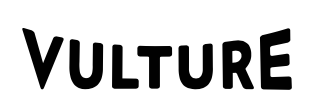 January 13, 2021“Listening to Freddie Gibbs rap is like watching a running back score a hundred-yard touchdown on a kickoff return. He locates pockets that shouldn’t be there, speeding forward with poise and precision that make it look easy, even joyful.”– Vulturehttps://www.vulture.com/2021/01/interview-freddie-gibbs-alfredo-grammys-jeezy.html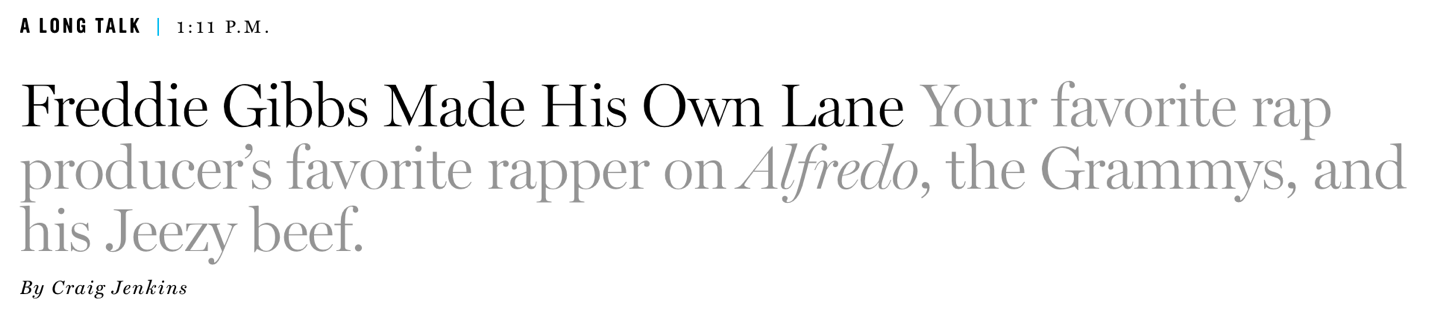 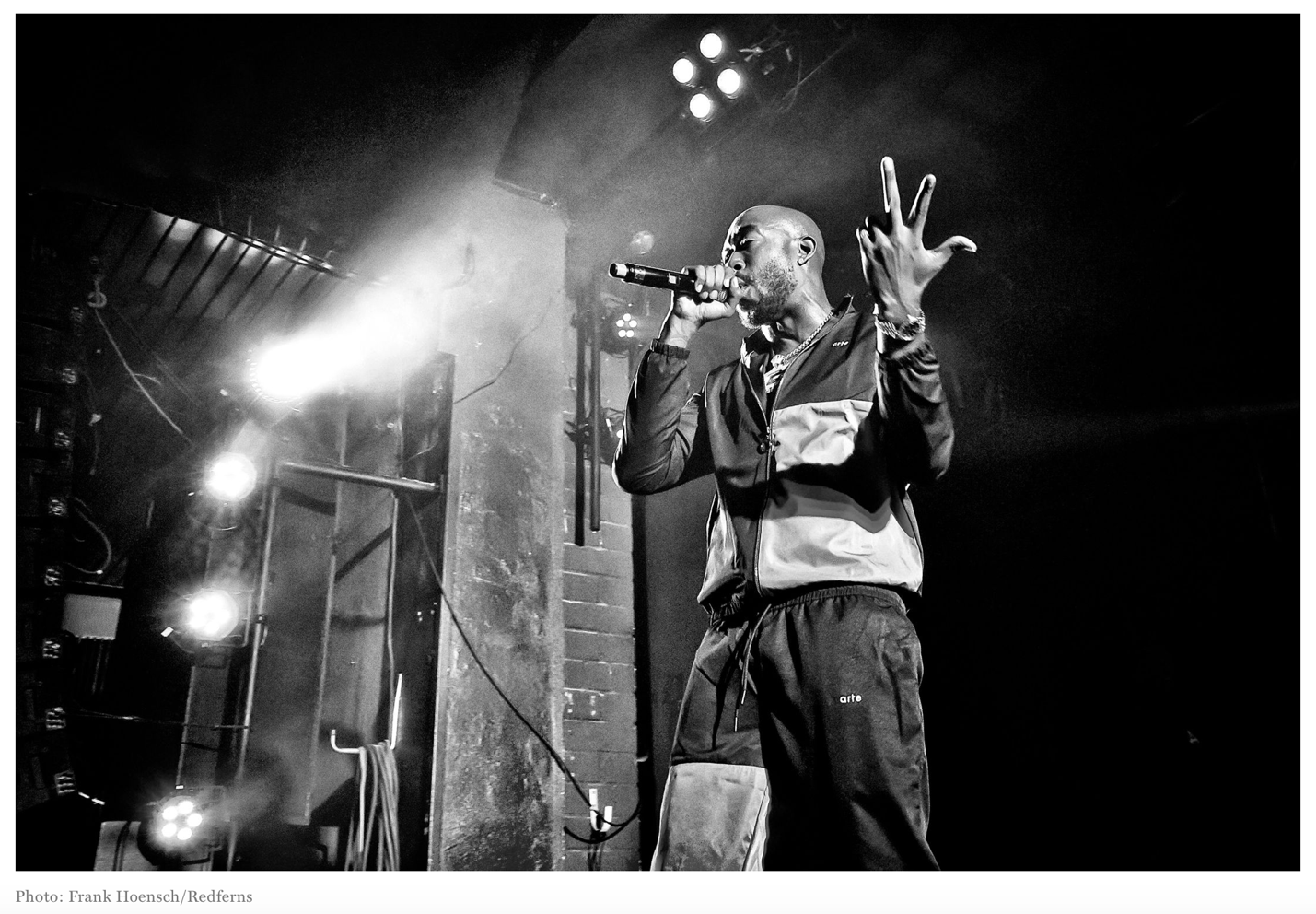 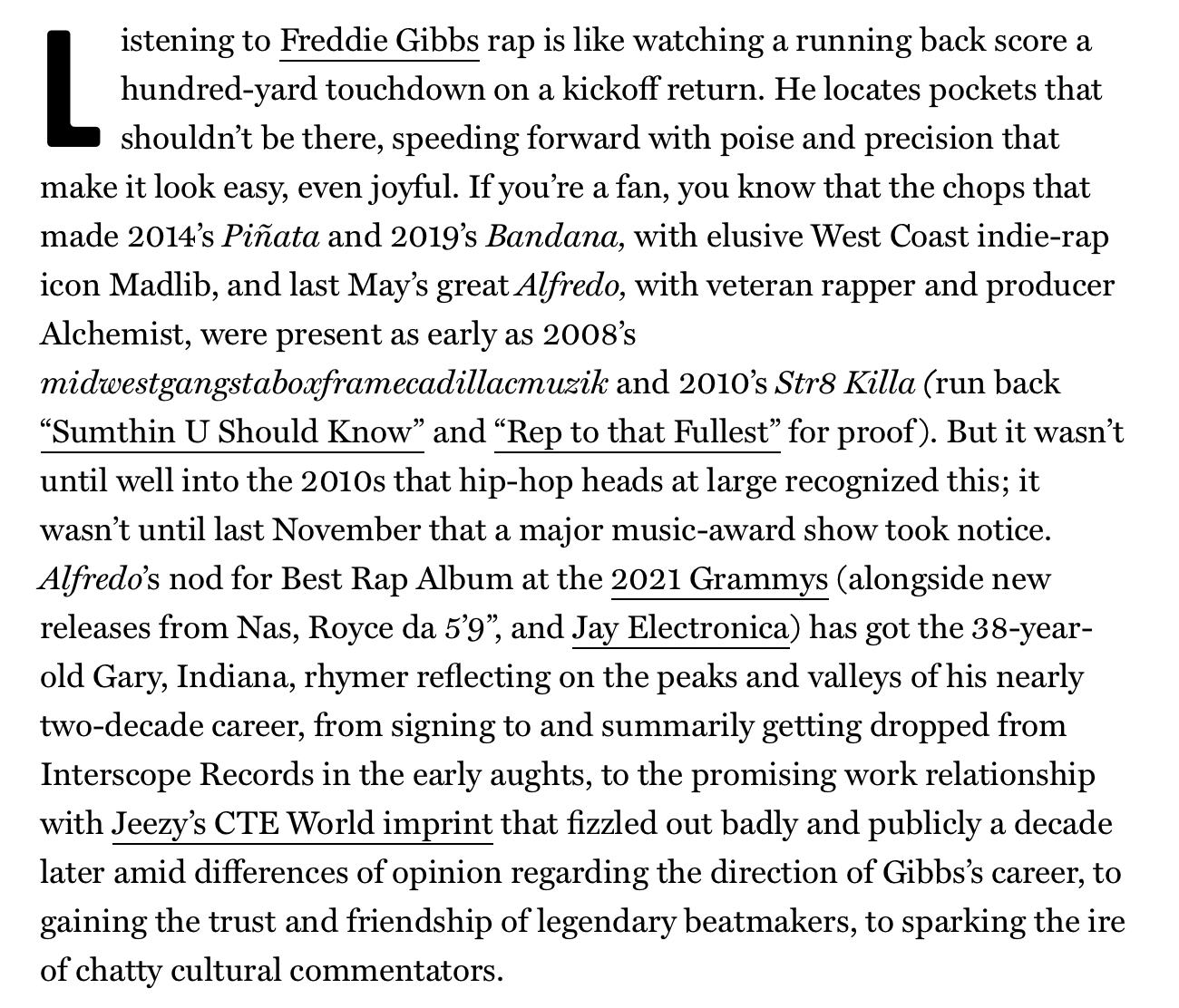 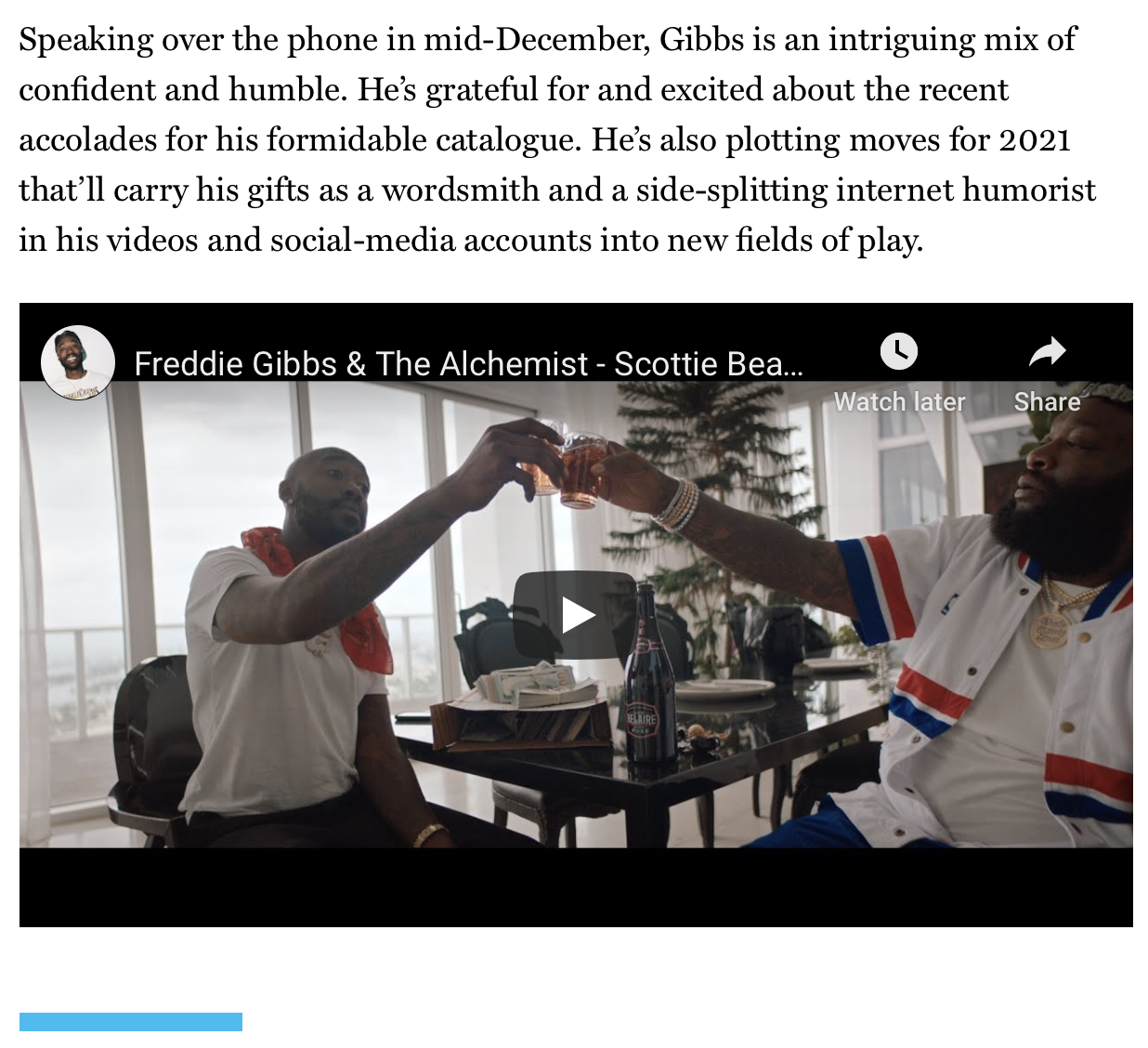 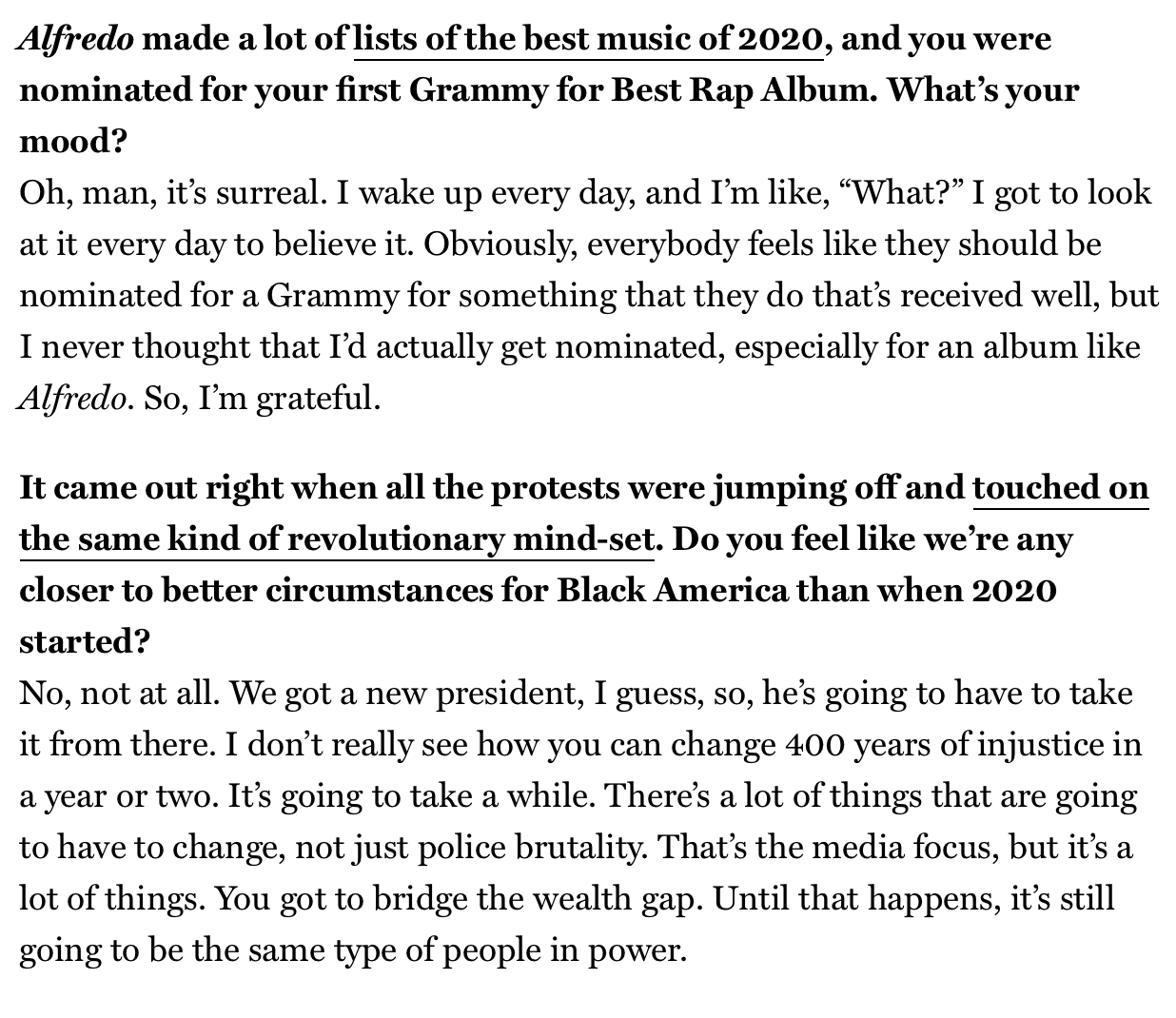 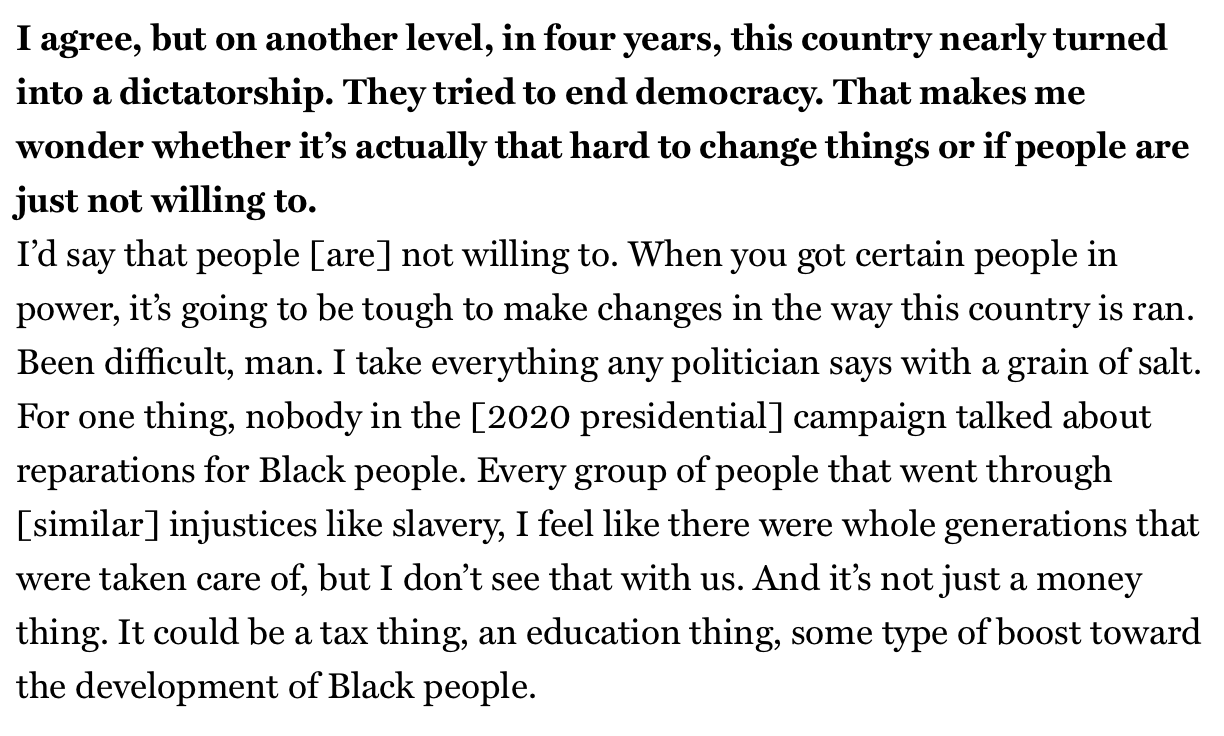 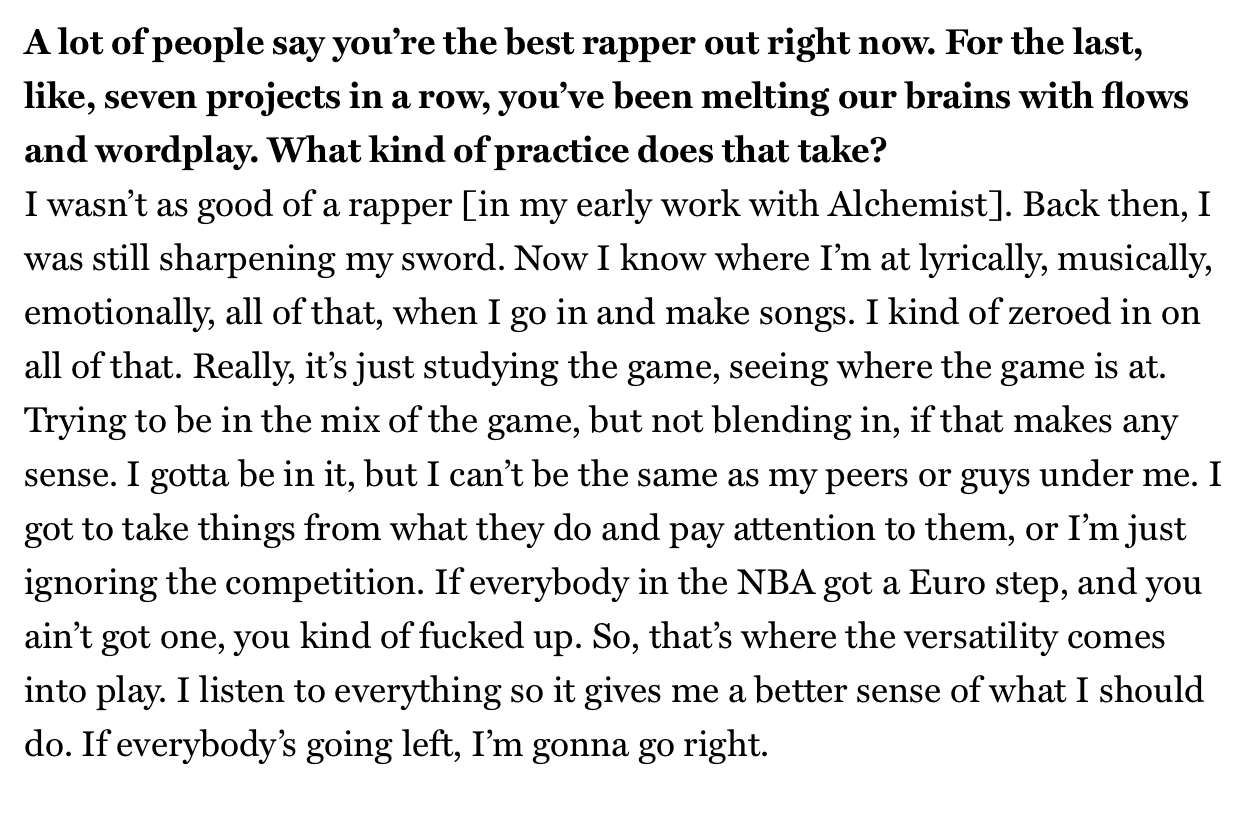 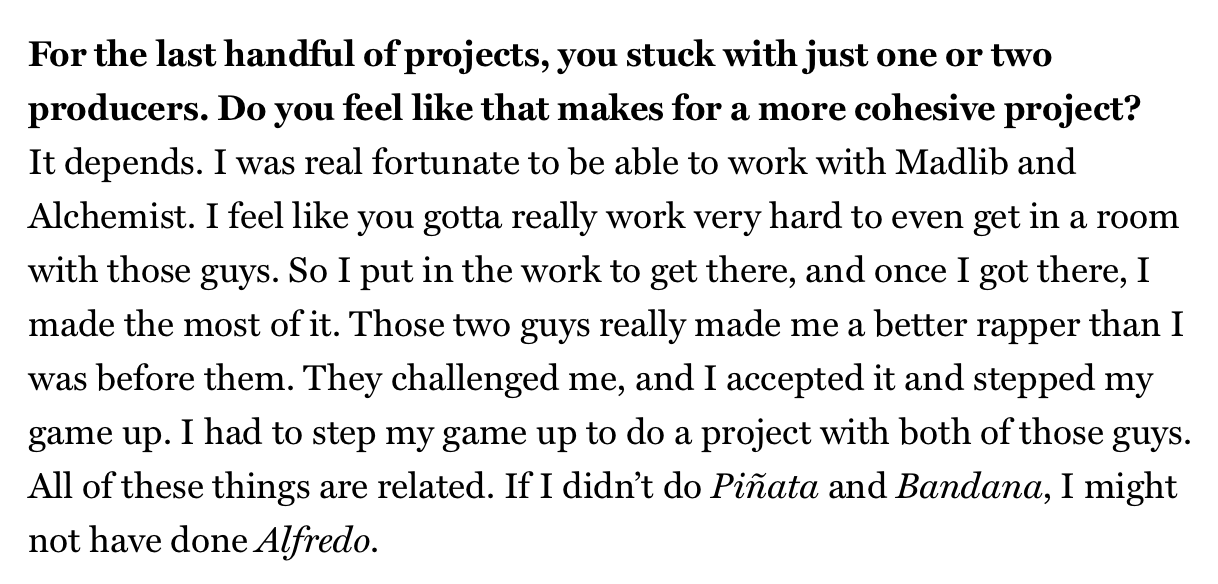 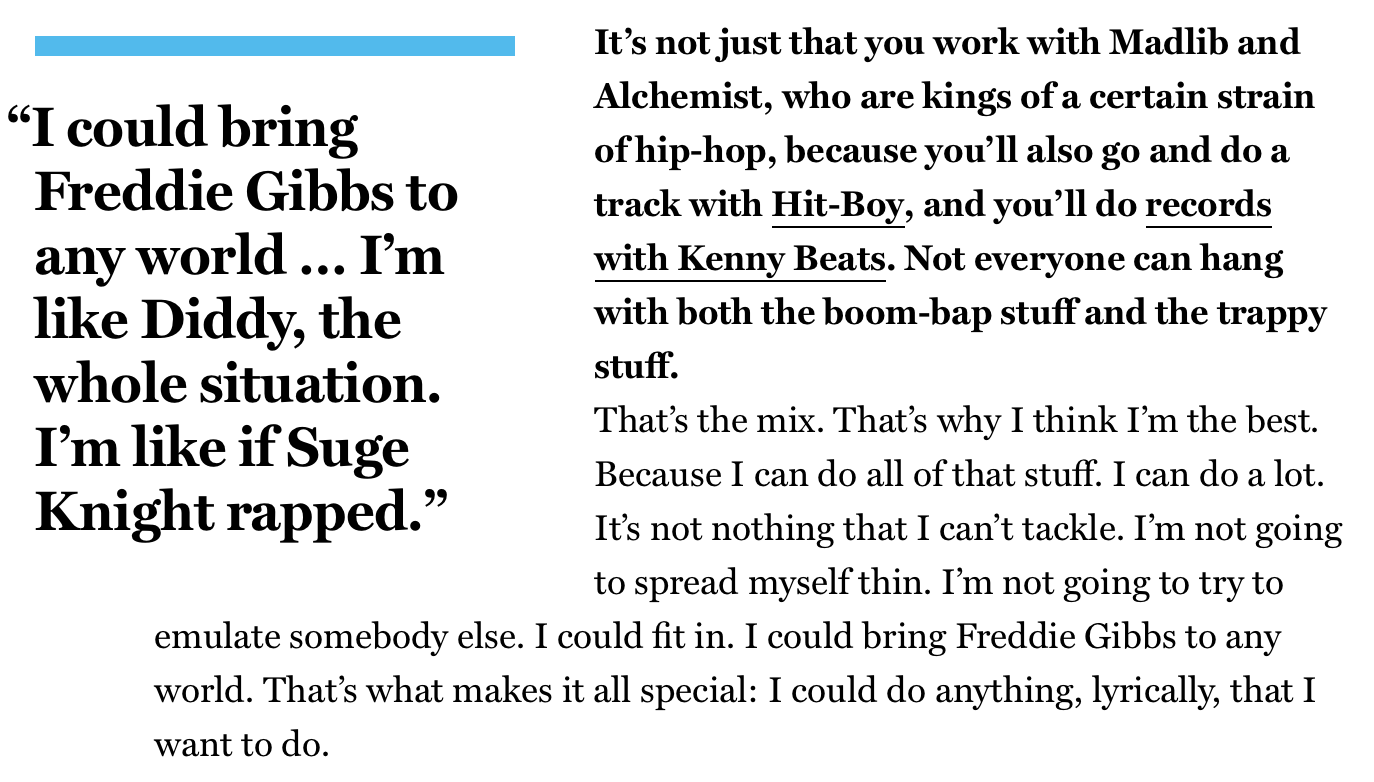 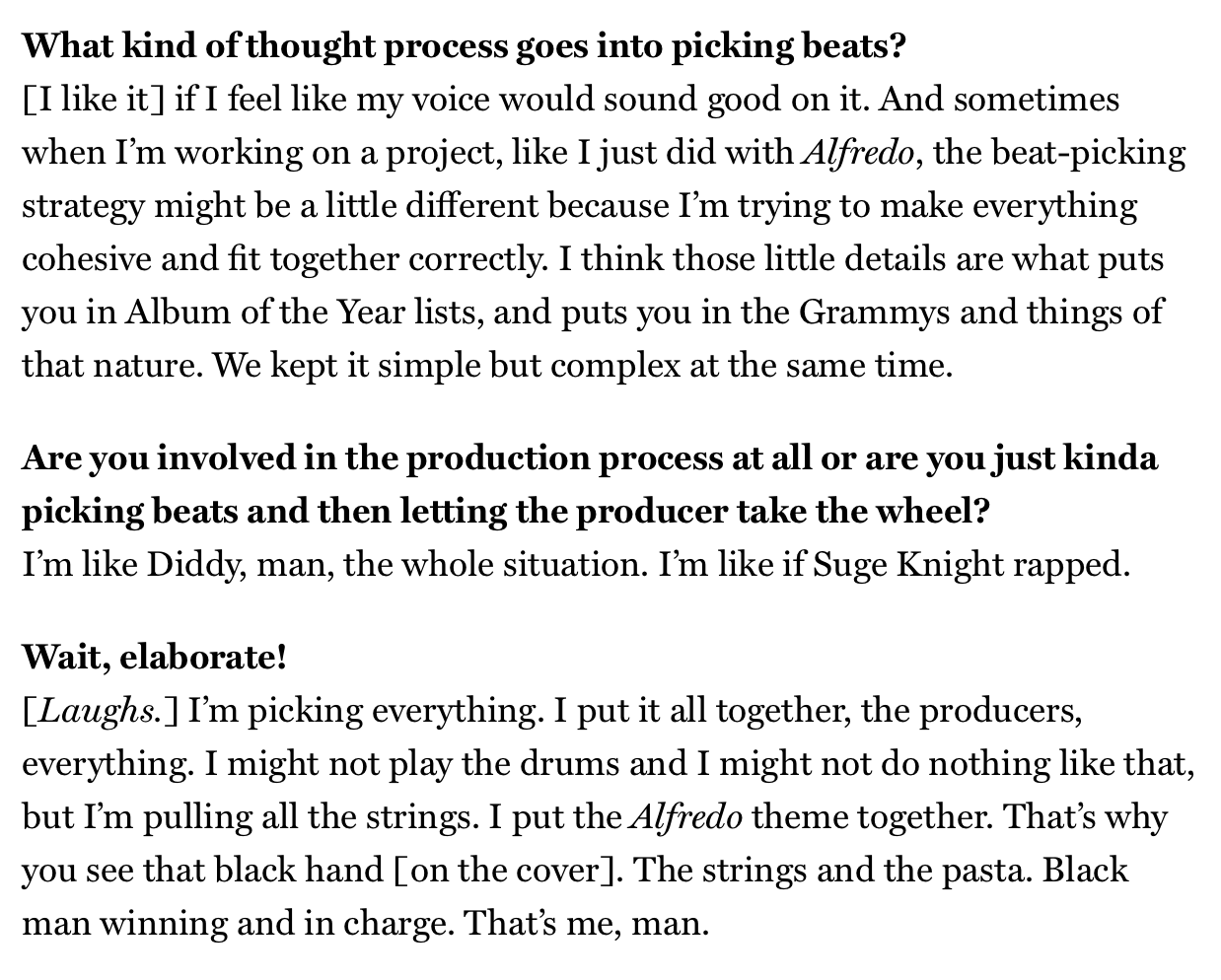 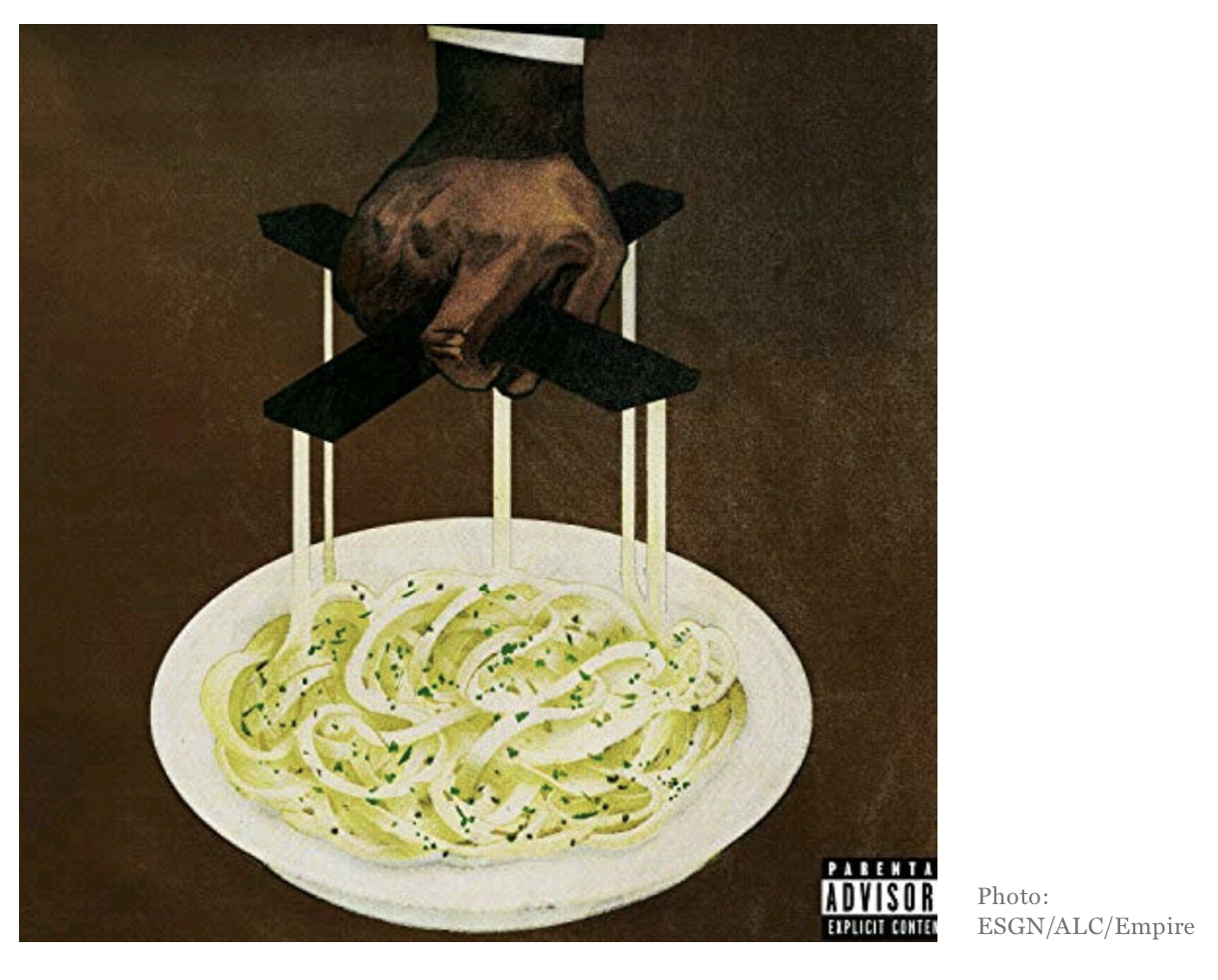 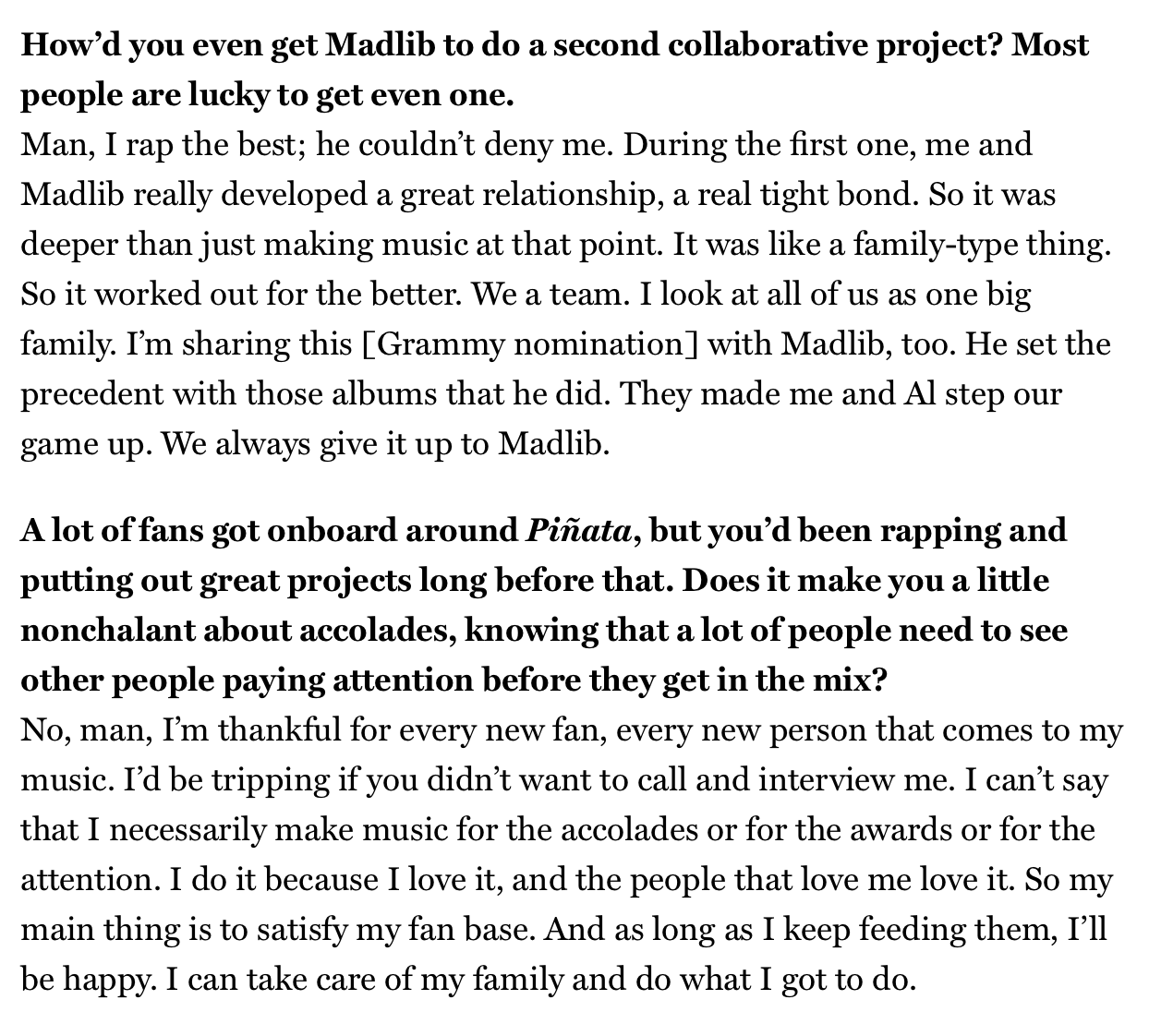 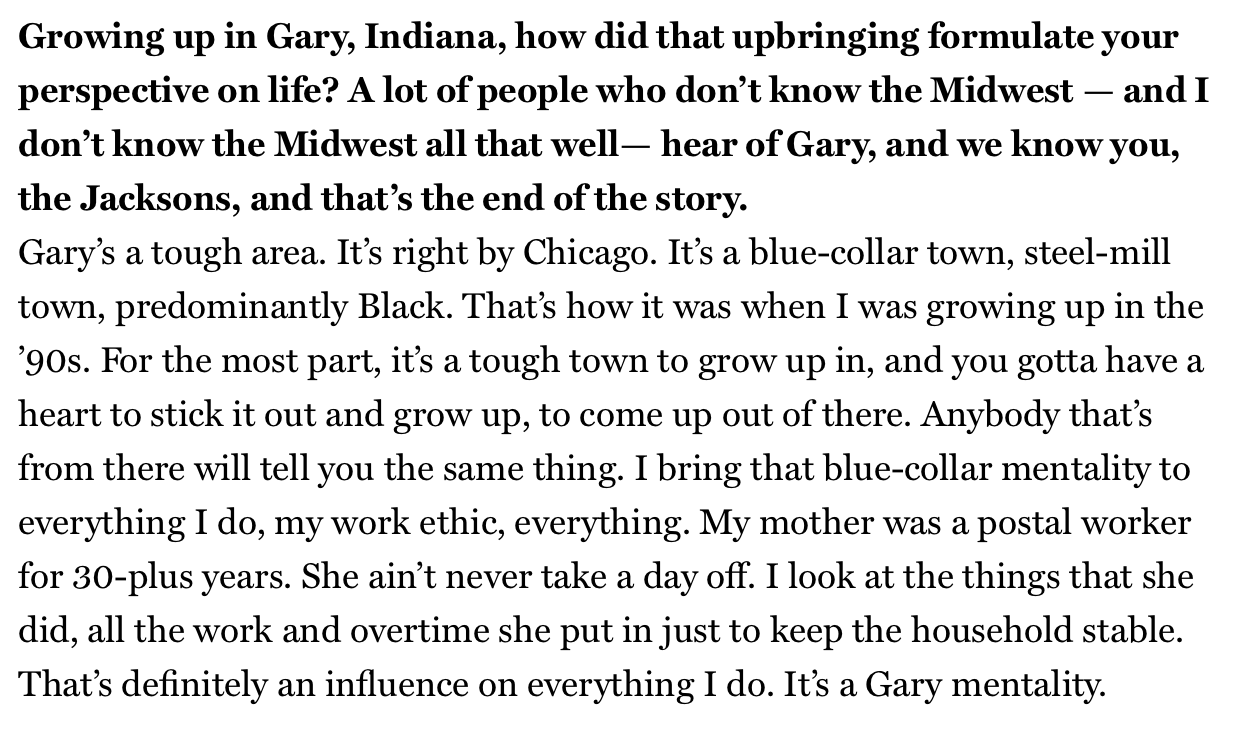 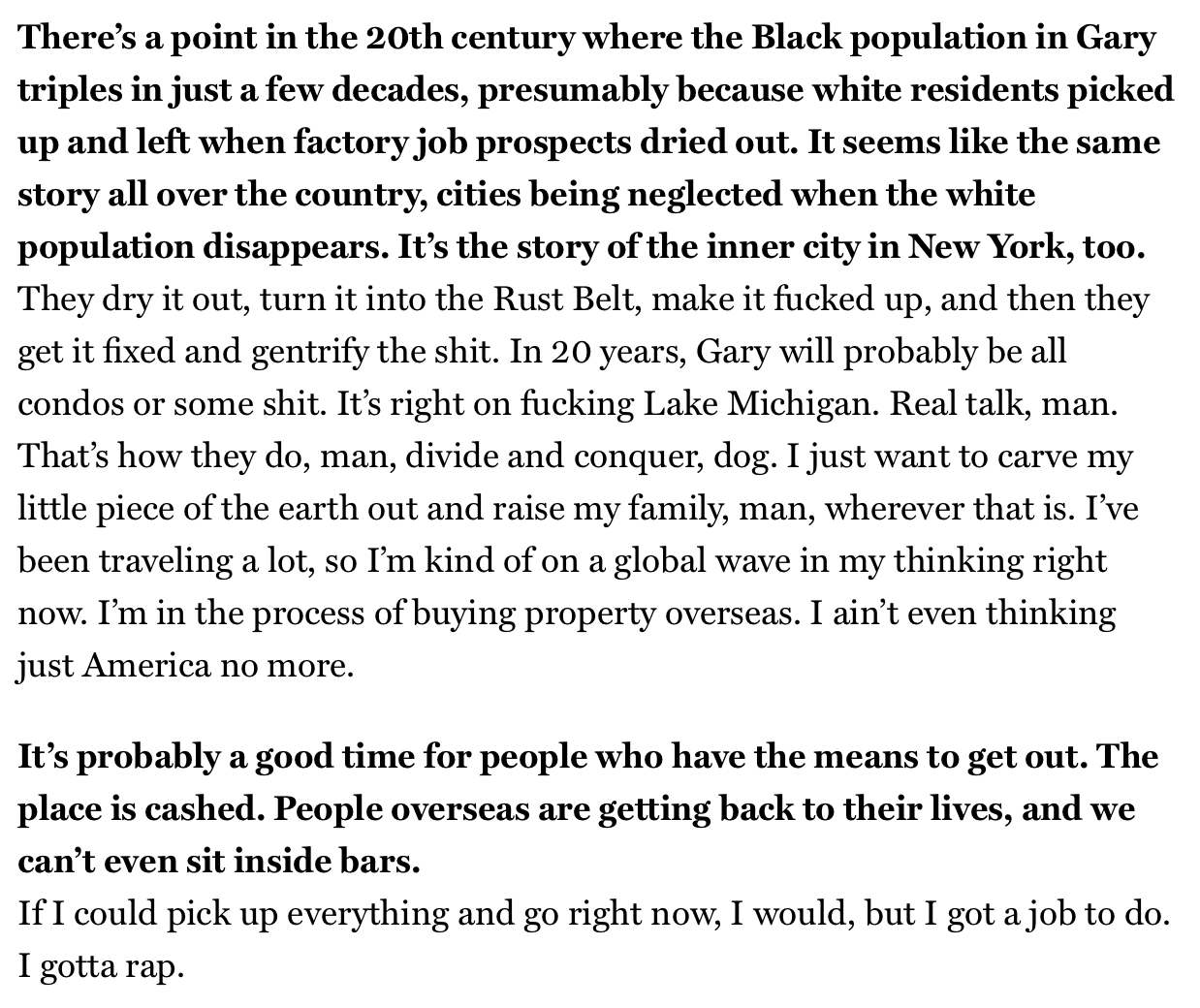 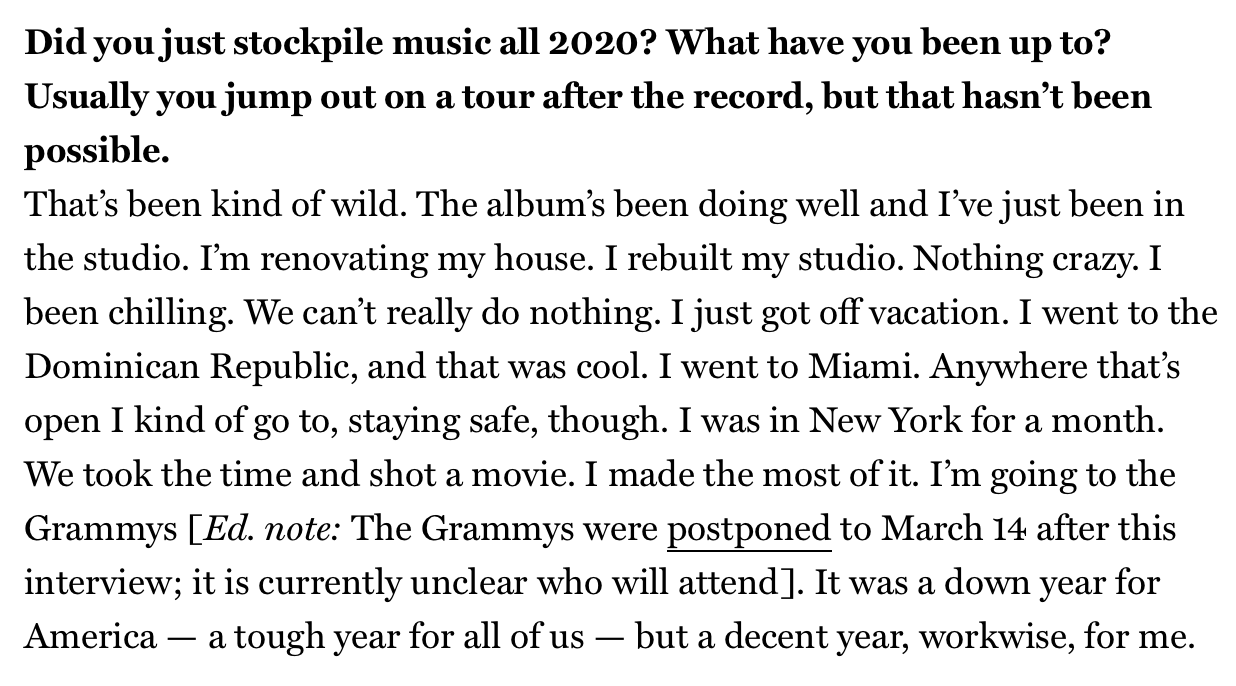 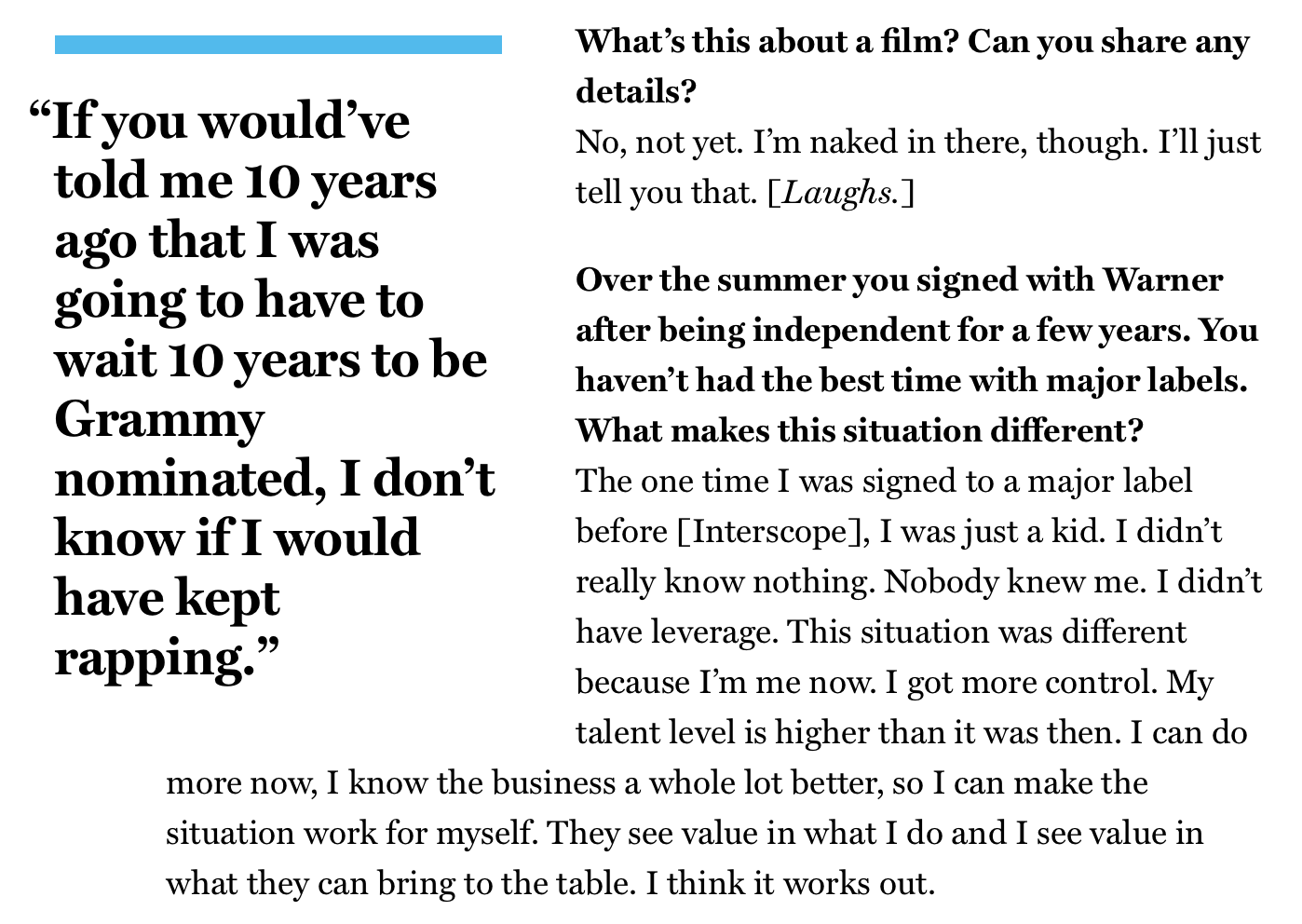 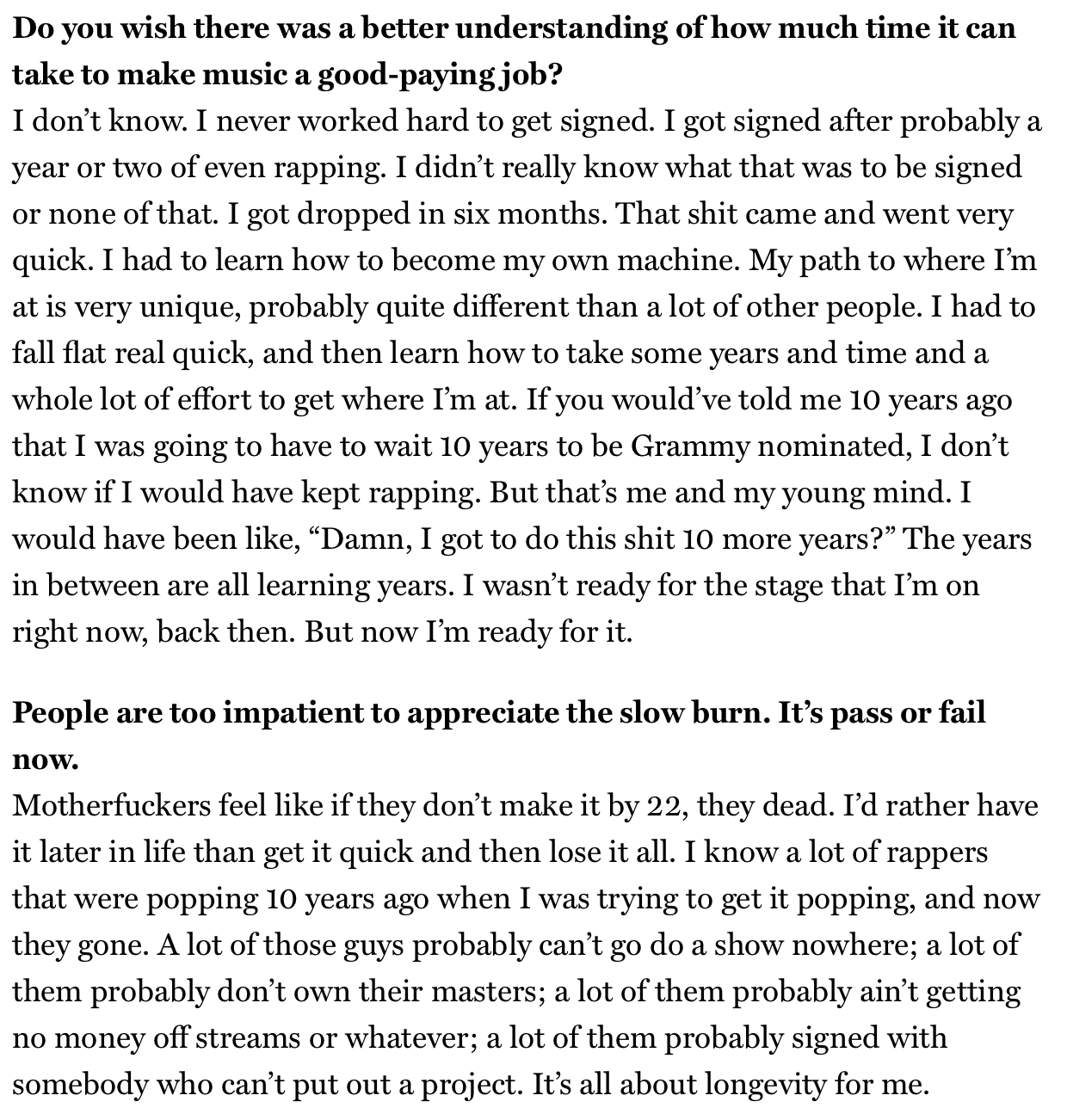 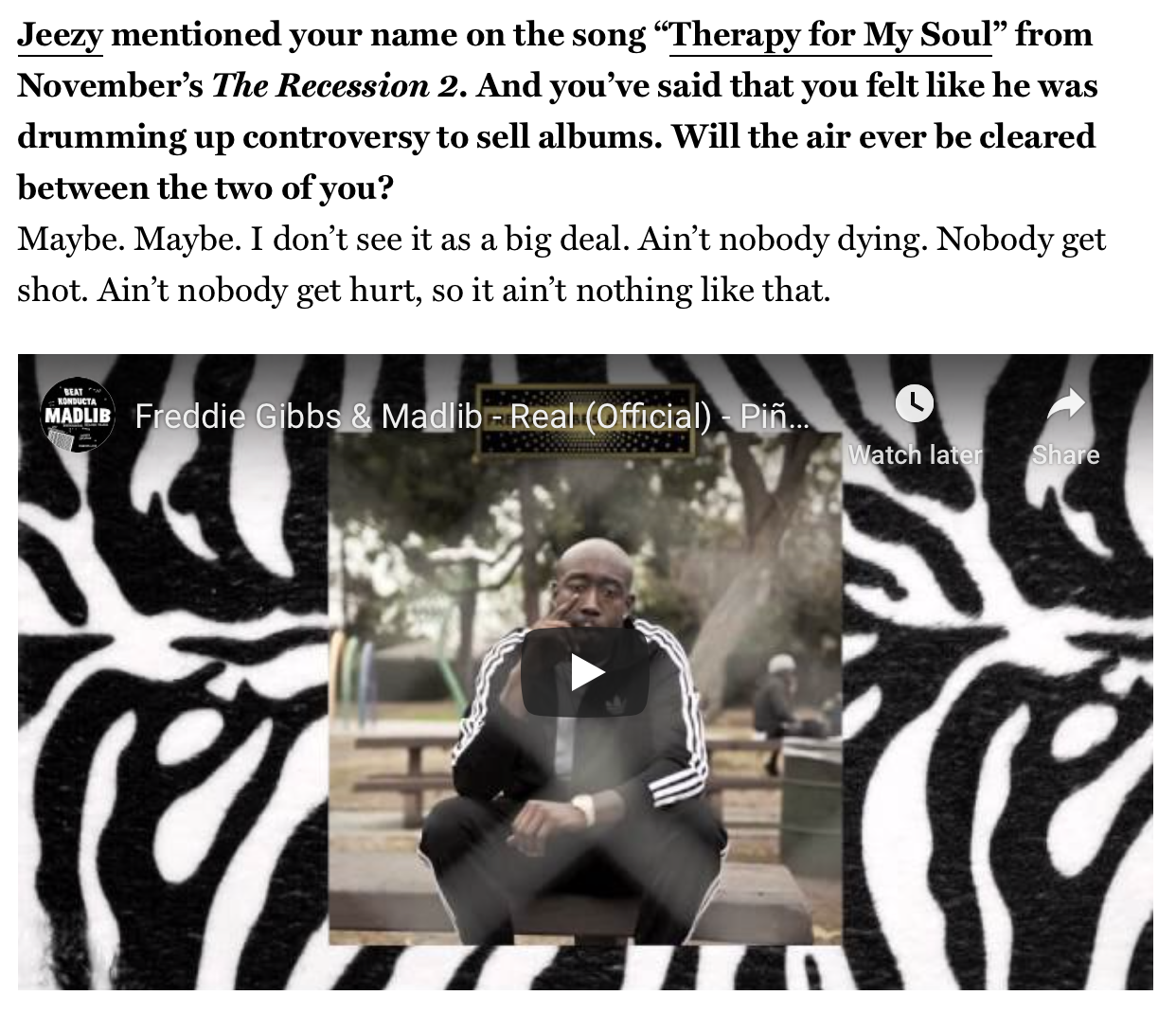 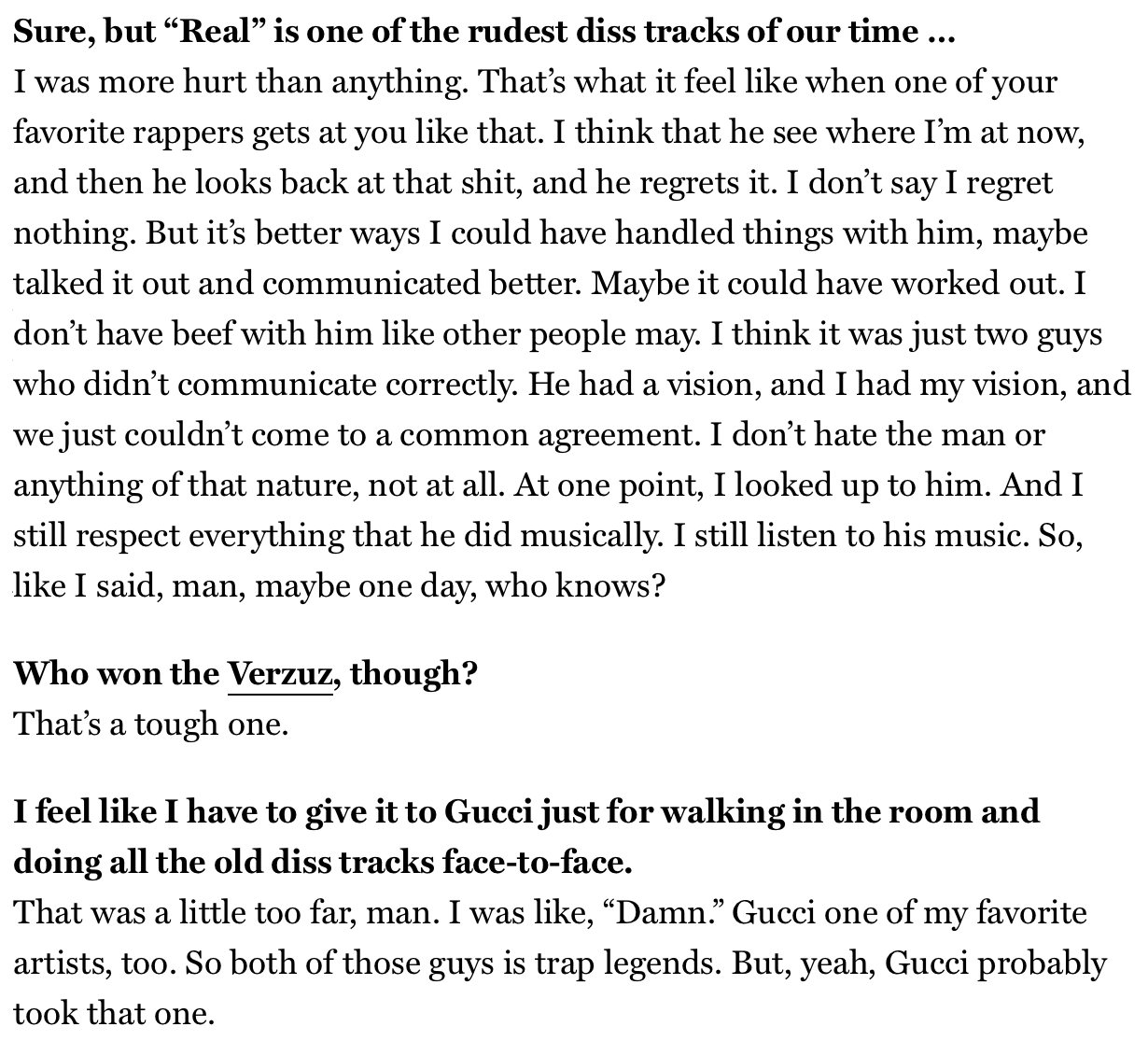 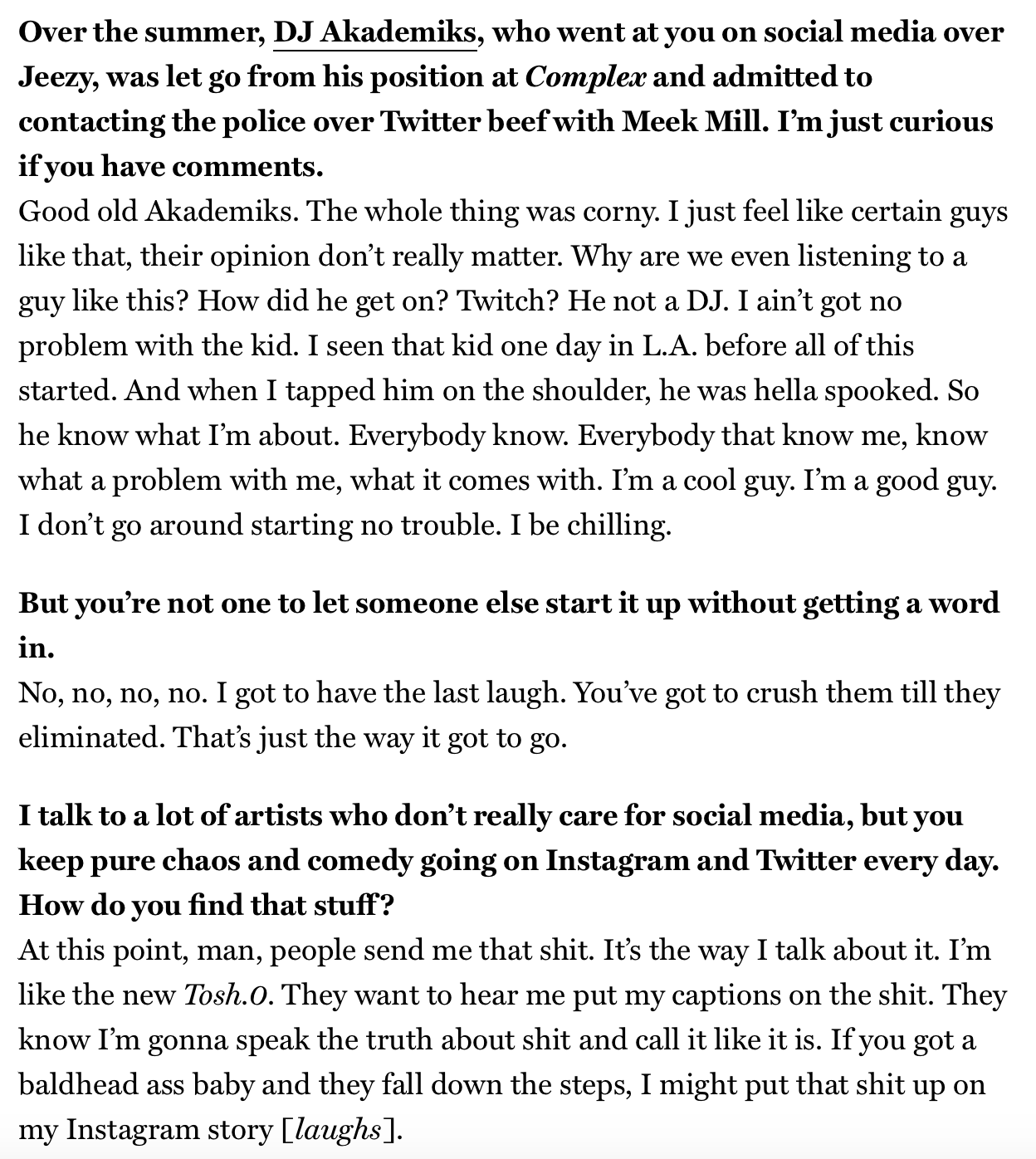 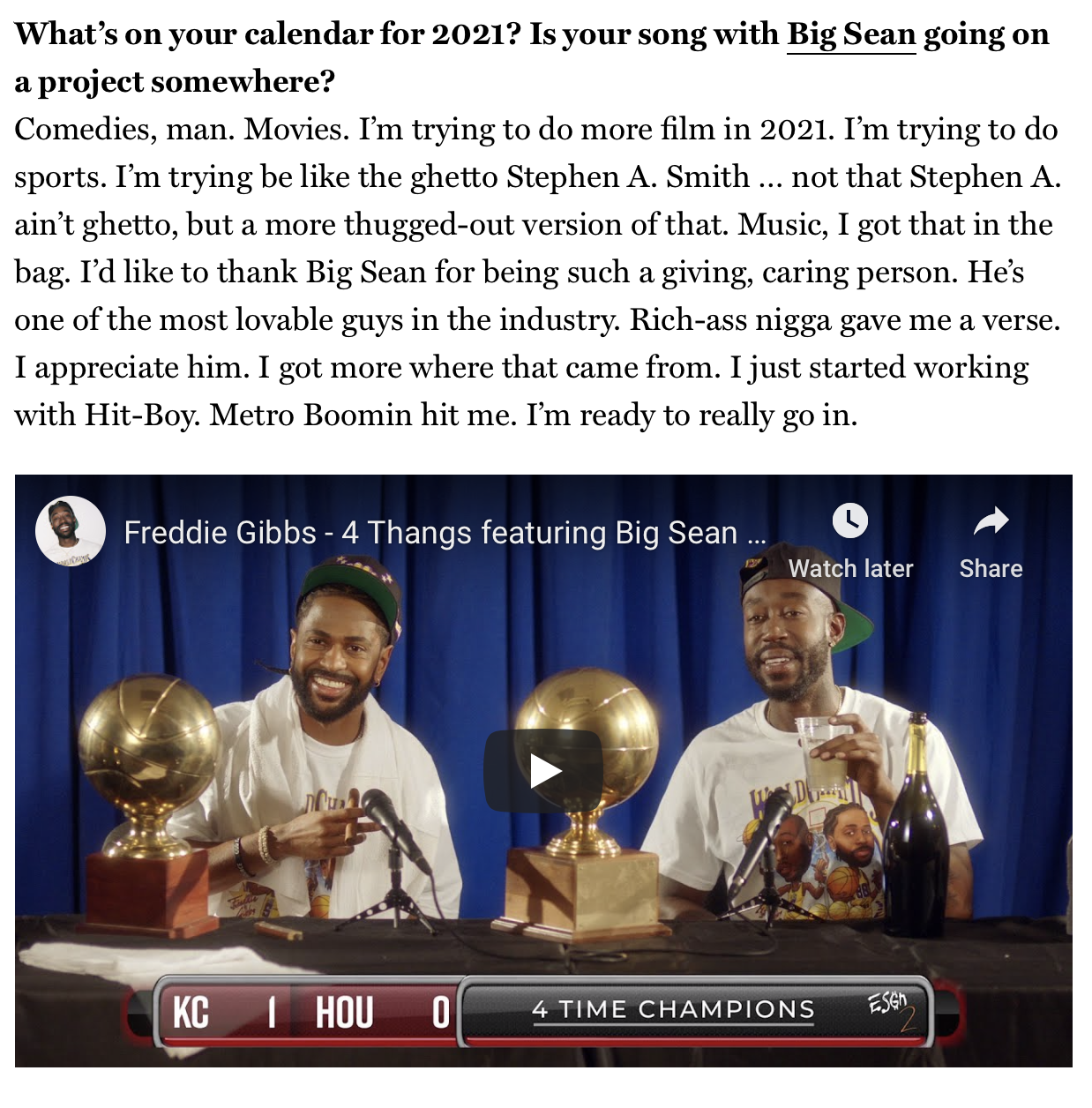 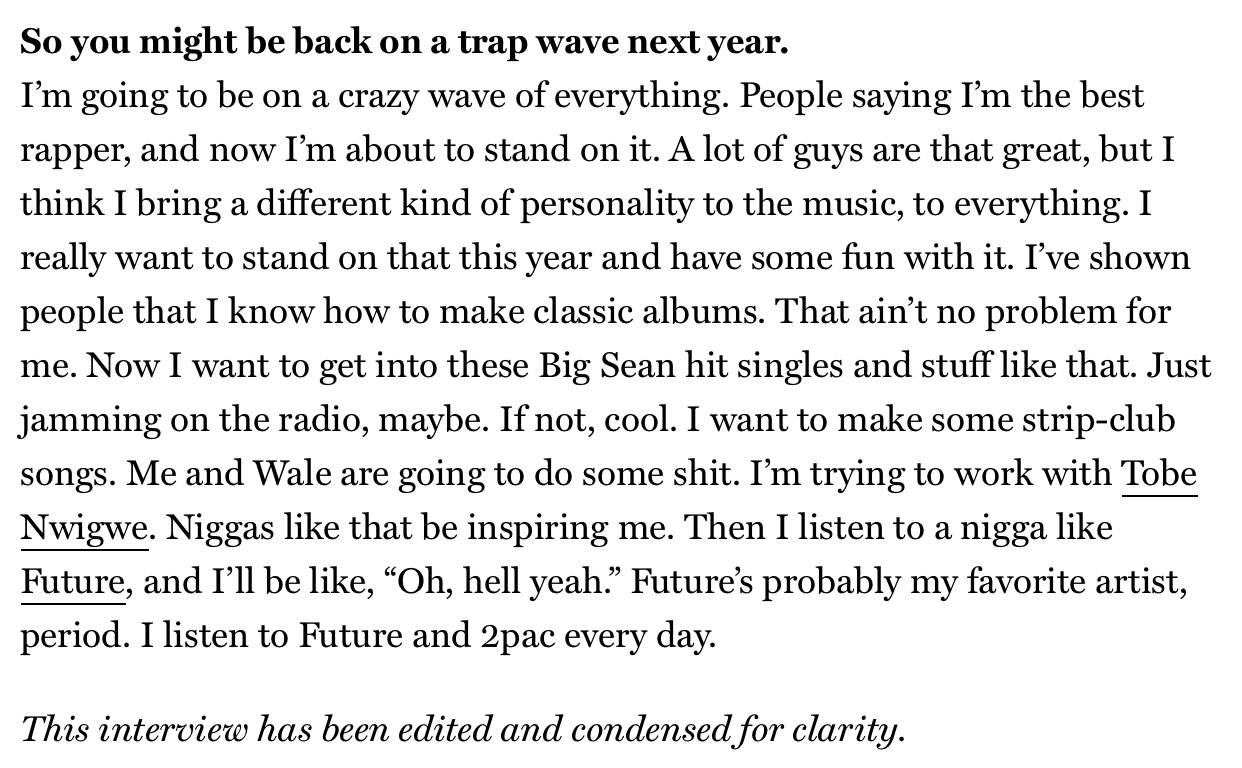 